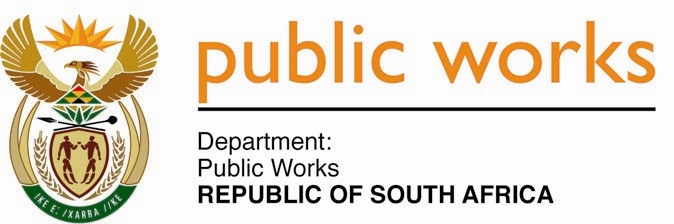 MINISTRYPUBLIC WORKS AND INFRASTRUCTUREREPUBLIC OF SOUTH AFRICA Department of Public Works l Central Government Offices l 256 Madiba Street l Pretoria l Contact: +27 (0)12 406 1627 l Fax: +27 (0)12 323 7573Private Bag X9155 l CAPE TOWN, 8001 l RSA 4th Floor Parliament Building l 120 Plain Street l CAPE TOWN l Tel: +27 21 402 2219 Fax: +27 21 462 4592 www.publicworks.gov.za NATIONAL ASSEMBLYWRITTEN REPLYQUESTION NUMBER:					        	1455 [NO. NW1658E]INTERNAL QUESTION PAPER NO.:				15 of 2021DATE OF PUBLICATION:					        	21 MAY 2021DATE OF REPLY:						           22 JUNE 20211455.	Mrs. A Steyn (DA) asked the Minister of Public Works and Infrastructure:Whether her department has any agricultural land registered in the name of the State in the OR Tambo District Municipality in Eastern Cape; if so, (a) what number of hectares, (b) who is currently occupying the land and (c) what is it used for? NW1658E_______________________________________________________________________________REPLY:The Minister of Public Works and Infrastructure: I have been informed by the Department that the Department has identified eight (8) agricultural land parcels in the OR Tambo District Municipality in Eastern Cape that are registered in the name of the State; they are recorded and being disclosed in the Annual Financial Statements of the Department of Public Works and Infrastructure (DPWI).The identified eight (8) land parcels cover 306,53 hectares;The land is vacant;Falls away.